Work for Week  of 1st - 5th JuneMs Campbell’s 4th ClassDay 1  Mental Maths corrections: Make sure you have corrected your work from last week.https://www.newwavementalmaths.ie/my-login/ Log in: JMerry@scoilchaitrionasns.ie and the password is Mental1.Mental Maths: Week 31 Mon and Problem SolvingSilent reading:  20 minutesTables: Spend 10 minutes on either www.multiplication.com, www.topmarks.com or www.ixl.com. Focus on multiplication AND division tables 6-9!Read at Home: Page 80 - Read aloud and answer questions.Spellings: This week I am giving you the letter string 'il' - all words end in 'il'. There are 2 spellings for everyone each night but if you want to push yourself try the 3rd one too (this is in purple!)See if you can find words within the words or draw pictures of the words to remember them! Try the method Look, Cover, Say, Picture, Write, Check.Use whatever method helps you to spell them. - pencil, evil, tranquilChallenge Area - If you want a challenge...SPHE: It is really important that we keep positive and talk about how we are feeling these days. Look at the sheet 'Every cloud has a silver lining'. We call these type of saying proverbs. Every cloud has a silver lining means that you should never feel hopeless because difficult times always lead to better days. Difficult times are like dark clouds that pass overhead and block the sun. See if you can think of  a few things that you’re finding difficult and try and think of the positive silver lining!Day 2Mental Maths:  Week 31 Tue and Problem SolvingSilent reading:  20 minutesTables: Focus on multiplication AND division tables 6-9! Spend 10 minutes on either www.multiplication.com, www.topmarks.com,  www.ixl.comRead at Home: Page 79 - Read aloud and answer questions.Spellings: - pupil, April, fossilGaeilge: Go online to https://www.duolingo.com/learn  . Spend ten minutes or so on the exercises.Challenge Area - If you want a challenge...Art: Create a friendship bracelet for a friend! Use whatever materials you have in your house. Here's an idea - https://www.tate.org.uk/kids/make/cut-paste/make-friendship-braceletDay 3Mental Maths: Week 31 Wed and Problem SolvingSilent reading: 20 minutesTables: Focus on multiplication AND division tables 6-9! Spend 10 minutes on either www.multiplication.com, www.topmarks.com,  www.ixl.comRead at Home: Page 78 - Read aloud and answer questions.Spellings: - civil, council, utensilChallenge Area - If you want a challenge...Geography: On page 78 of your Read at Home, there is an extract on how caves are formed. Look at these virtual tours of The Marble Arch Caves in Co. Fermanagh - https://www.virtualvisittours.com/marble-arch-caves/ and The Aillwee Caves in Co. Clare https://www.virtualvisittours.com/aillwee-cave/ . Can you spot any of the features shown in this picture below?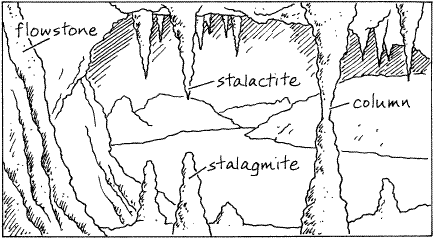 Day 4Mental Maths: Week 31 Thur and Problem SolvingSilent reading:  20 minutesTables: Focus on multiplication AND division tables 6-9! Spend 10 minutes on either www.multiplication.com, www.topmarks.com or www.ixl.com.Read at Home: Page 77 - Read aloud and answer questions.Spellings: - stencil, basil, nostrilGaeilge: Go online to https://www.duolingo.com/learn  . Spend ten minutes or so on the exercises.Challenge Area - If you want a challenge...PE: Take a short walk outside with an adult, within your 5km zone of course. If you can't go for a walk, step outside your house or into your garden if you have one. Take note of everything around you - what you see, hear, smell, touch. Are there any birds or animals? Is there less noise than usual? Return back inside and draw a picture of what you seen. If you have a printer, you can do it on the 'Nature Walk' sheet attached to the work pack on the website.Day 5Mental Maths: Week 31 Friday review and Problem SolvingSilent reading:  20 minutesTables: Focus on multiplication AND division tables 6-9! Spend 10 minutes on either www.multiplication.com, www.topmarks.com or www.ixl.com. Then complete the 'Mixed Tables' sheet under the work pack and send them to me!Read at Home: Page 76 - Read aloud and answer questions.Spellings: Revise all your spellings this week (it will either be 8 or 12 if you done the purple ones too). Get somebody at home to test you on your spellings and send them to me.Challenge Area - If you want a challenge...Art: Have you ever tried to draw a pineapple doing the dab? If you have permission, give it a go here - https://www.youtube.com/watch?v=0L05Oq6XVpsMindfulness: Is anyone worried about what's happening. Here's a little breathing technique to help you feel less worried - https://www.youtube.com/watch?v=TUdeyD2s3yk&feature=youtu.be Once you watch this video once, you can use this trick anywhere you go, whenever you feel worried about anything at all!Have a lovely weekend girls 